Logopedske vježbeAnja Slovenc, mag.Učenica: M.T. (6.a)Uputa: Pročitaj riječi. Spoji svaku riječ sa slikom.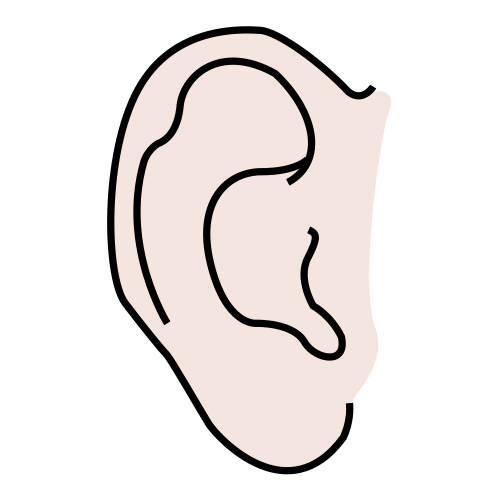 BEBA                     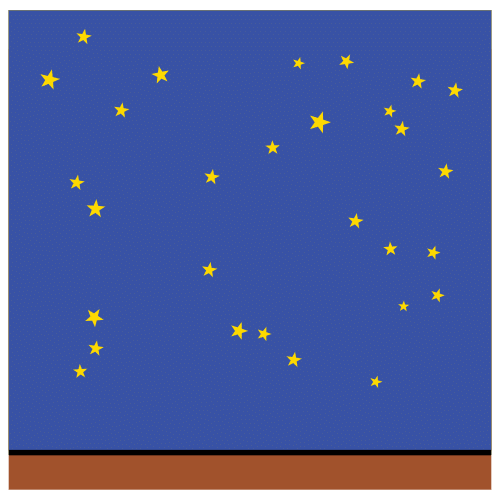 PITA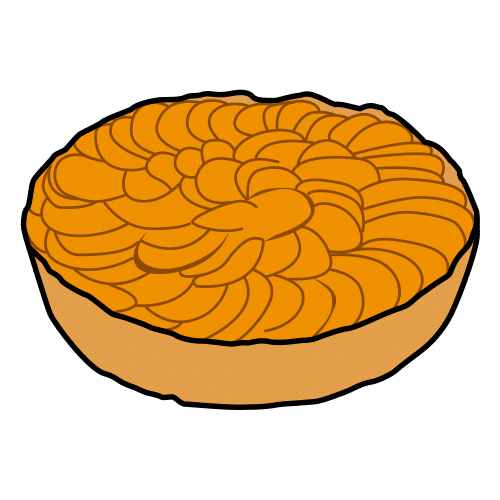 UHO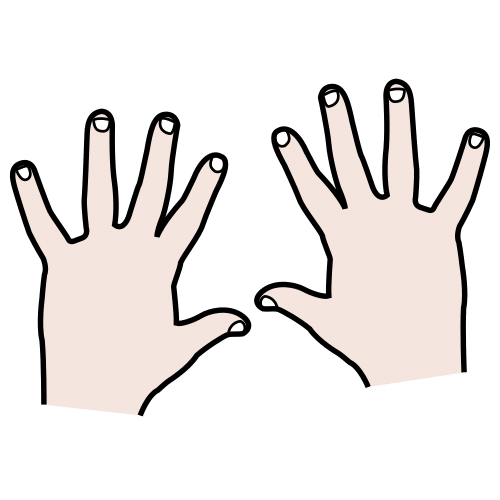 MUHANEBO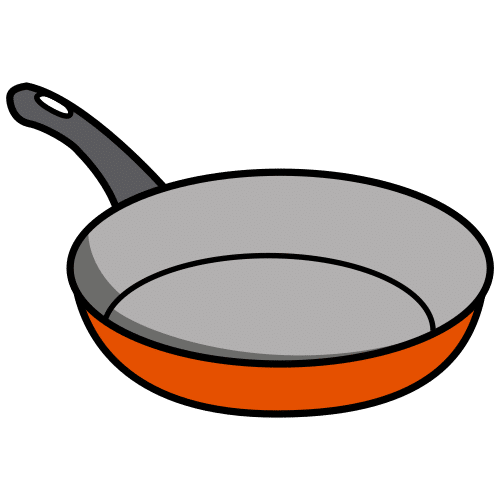 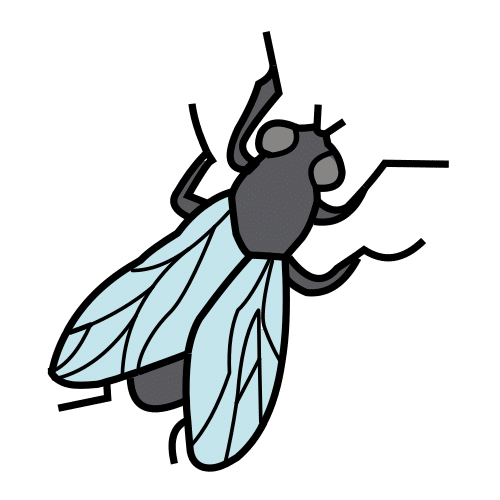 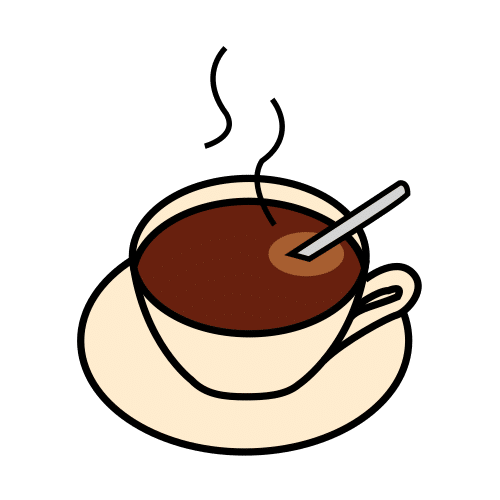 KAVARUKETAVA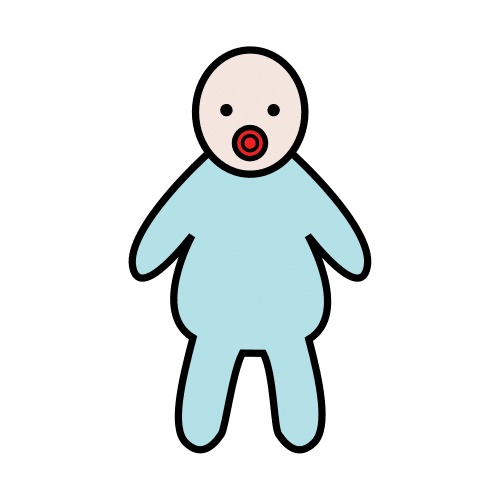 